Министерство образования и науки Российской ФедерацииМуромский институт (филиал)федерального государственного бюджетного образовательного учреждения высшего образования«Владимирский государственный университетимени Александра Григорьевича и Николая Григорьевича Столетовых»(МИ ВлГУ)Отделение среднего профессионального образования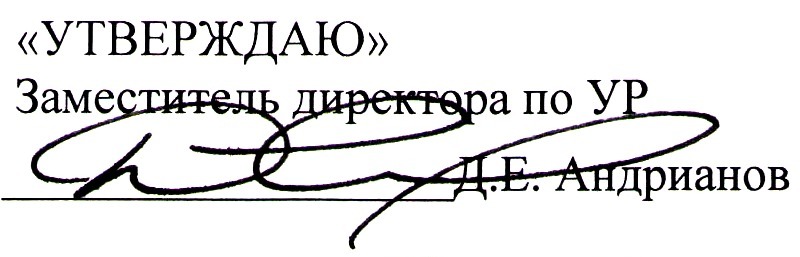 «   01  »       09       2017 г.Рабочая программа дисциплиныРадиопередающие устройствадля специальности 11.02.01 РадиоаппаратостроениеМуром, 2017 г.Рабочая программа учебной дисциплины разработана на основе Федерального государственного образовательного стандарта (далее - ФГОС) по специальности среднего профессионального образования (далее - СПО) 11.02.01 Радиоаппаратостроение №521 от 14 мая 2014 года.Кафедра-разработчик: радиотехники.Рабочую программу составил: к.т.н., доцент Храмов К.К.Рабочая программа рассмотрена и одобрена на заседании кафедры РТ.СОДЕРЖАНИЕ1. ПАСПОРТ РАБОЧЕЙ ПРОГРАММЫ УЧЕБНОЙ ДИСЦИПЛИНЫ 	2. СТРУКТУРА И СОДЕРЖАНИЕ УЧЕБНОЙ ДИСЦИПЛИНЫ 	3. УСЛОВИЯ РЕАЛИЗАЦИИ УЧЕБНОЙ ДИСЦИПЛИНЫ 	4. КОНТРОЛЬ И ОЦЕНКА РЕЗУЛЬТАТОВ ОСВОЕНИЯ 	1. ПАСПОРТ РАБОЧЕЙ ПРОГРАММЫ УЧЕБНОЙ ДИСЦИПЛИНЫ Радиопередающие устройства1.1. Область применения рабочей программыРабочая программа учебной дисциплины является частью программы подготовки специалистов среднего звена в соответствии с ФГОС по специальности 11.02.01 Радиоаппаратостроение.Рабочая программа учебной дисциплины может быть использована в дополнительном профессиональном образовании, для получения дополнительных компетенций, умений и знаний, необходимых для обеспечения конкурентоспособности выпускника на рынке труда и продолжения образования по специальности.1.2. Место учебной дисциплины в структуре программы подготовки специалистов среднего звена:Дисциплина ОП.17 "Радиопередающие устройства" относится к общепрофессиональным дисциплинам профессионального учебного цикла.1.3. Цели и задачи учебной дисциплины - требования к результатам освоения учебной дисциплины:Целями дисциплины "Радиопередающие устройства" являются изучение принципов действия, схемотехники и владение основами расчета и настройки устройств, предназначенных для генерирования, усиления и управления радиочастотными колебаниями в различных диапазонах волн.	В результате освоения учебной дисциплины обучающийся должен уметь:читать принципиальную схему радиопередающих устройств и их отдельных каскадов (ПК 11);пользоваться справочной литературой и нормативно-технической документацией по радиопередающим устройствам (ОК-2);снимать карту сопротивлений и напряжений в контрольных точках каскадов передатчика (ПК 31);находить и устранять неисправности в каскадах радиопередающих устройств (ПК 31);выполнять проверку функционирования и контроль основных параметров радиопередающей аппаратуры (ПК 32);производить регулировку и настройку радиопередающих устройств и их отдельных каскадов (ПК 21);выполнять простейшие расчеты функциональных узлов радиопередающих устройств (ОК-2).В результате освоения учебной дисциплины обучающийся должен знать:принцип действия и области использования радиопередающих устройств (ОК-1);основные параметры радиопередающих устройств (ПК 31);структурные схемы радиопередающих устройств (ОК-2);принципиальные схемы радиопередающих устройств и их отдельных каскадов (ПК 21);элементную базу радиопередающих устройств (ОК-2);технику безопасности при работе с радиопередающими устройствами (ПК 11).В результате освоения дисциплины обучающийся должен владеть следующими общими (ОК) и профессиональными (ПК) компетенциями:ОК-1. Понимать сущность и социальную значимость своей будущей профессии, проявлять к ней устойчивый интересОК-2. Организовывать собственную деятельность, выбирать типовые методы и способы выполнения профессиональных задач, оценивать их эффективность и качествоПК 11. Осуществлять сборку и монтаж радиотехнических систем, устройств и блоков.ПК 21. Настраивать и регулировать параметры радиотехнических систем, устройств и блоков.ПК 31. Выбирать измерительные приборы и оборудование для проведения испытаний узлов и блоков радиоэлектронных изделий и измерять их параметры и характеристики.ПК 32. Использовать методики проведения испытаний радиоэлектронных изделий.1.4. Количество часов на освоение программы учебной дисциплины:Максимальной учебной нагрузки обучающегося 177 часов, в том числе:обязательной аудиторной нагрузки обучающегося 124 часа;самостоятельной нагрузки обучающегося 53 часа.2. СТРУКТУРА И СОДЕРЖАНИЕ УЧЕБНОЙ ДИСЦИПЛИНЫ 2.1. Объем учебной дисциплины и виды учебной работы2.2. Тематический план и содержание учебной дисциплиныДля характеристики уровня освоения учебного материала используются следующие обозначения:ознакомительный (узнавание новых объектов, свойств);репродуктивный (выполнение деятельности по образцу, инструкции или под руководством);продуктивный (планирование и самостоятельное выполнение деятельности, решение проблемных задач).3. УСЛОВИЯ РЕАЛИЗАЦИИ УЧЕБНОЙ ДИСЦИПЛИНЫ 3.1. Требования к минимальному материально – техническому обеспечениюЛаборатория радиопередающих устройствОсциллограф НМО 1012 – 1 шт.; мультиметр НМ 8112; мультиметр UT803; генератор HMF 2550; селективный вольтметр STV 401;; учебная система разделения каналов ЭЛБ-ИРК; учебная стойка УРПС (3 блока); учебная система ЭЛБ-ИТУ (8 блоков); учебная система ЭЛБ-ИРС (4 блока); рабочая станция HP Core 2 DUO, 3 GHz; 2 GB, DVD-RW/HP 19” 3 шт.; коммутатор 3 СОМ; проектор NЕС; экран настенный.3.2. Информационное обеспечение обученияПеречень рекомендуемых учебных изданий, интернет – ресурсов, дополнительной литературы.Основные источники:Лузин, В. И. Основы формирования, передачи и приема цифровой информации: учебное пособие / В. И. Лузин, Н. П. Никитин, В. И. Гадзиковский; под редакцией В. И. Гадзиковского. — Москва: СОЛОН-ПРЕСС, 2016. — 320 c. — ISBN 978-5-321-01961-0. — Текст: электронный // Электронно-библиотечная система IPR BOOKS: [сайт]. — URL: http://www.iprbookshop.ru/90325.html. — Режим доступа: для авторизир. пользователей. http://www.iprbookshop.ru/90325.htmlПетрушанский, М. Г. Электронные приборы СВЧ : учебное пособие для СПО / М. Г. Петрушанский. — Саратов : Профобразование, 2020. — 106 c. — ISBN 978-5-4488-0572-1. — Текст : электронный // Электронно-библиотечная система IPR BOOKS : [сайт]. — URL: http://www.iprbookshop.ru/92210.html. — Режим доступа: для авторизир. пользователей. http://www.iprbookshop.ru/92210.htmlИванова, И. Н. Высокостабильные генераторы СВЧ: учебное пособие / И. Н. Иванова, В. В. Махно, Ю. М. Нойкин; под редакцией А.М. Лерера. — Ростов-на-Дону, Таганрог: Издательство Южного федерального университета, 2018. — 102 c. — ISBN 978-5-9275-2956-8. — Текст: электронный // Электронно-библиотечная система IPR BOOKS: [сайт]. — URL: http://www.iprbookshop.ru/87708.html. — Режим доступа: для авторизир. Пользователей. http://www.iprbookshop.ru/87708.htmlВовченко, П. С. Устройства генерирования и формирования сигналов (радиопередающие устройства): практикум для студентов / П. С. Вовченко, Г. А. Дегтярь. — Новосибирск: Новосибирский государственный технический университет, 2013. — 108 c. — ISBN 978-5-7782-2229-8. — Текст: электронный // Электронно-библиотечная система IPR BOOKS: [сайт]. — URL: http://www.iprbookshop.ru/45183.html. — Режим доступа: для авторизир. Пользователей. http://www.iprbookshop.ru/45183.htmlЗемлянухин, П. А. Сигналы в линейных цепях систем передачи данных: учебное пособие / П. А. Землянухин. — Ростов-на-Дону, Таганрог: Издательство Южного федерального университета, 2019. — 123 c. — ISBN 978-5-9275-3211-7. — Текст: электронный // Электронно-библиотечная система IPR BOOKS: [сайт]. — URL: http://www.iprbookshop.ru/95821.html. — Режим доступа: для авторизир. пользователей. http://www.iprbookshop.ru/95821.htmlСиницын, Ю. И. Антенно-фидерные устройства в компьютерных сетях и системах связи : учебно-методическое пособие для СПО / Ю. И. Синицын, Е. И. Ряполова. — Саратов : Профобразование, 2020. — 113 c. — ISBN 978-5-4488-0635-3. — Текст : электронный // Электронно-библиотечная система IPR BOOKS : [сайт]. — URL: http://www.iprbookshop.ru/91853.html. — Режим доступа: для авторизир. пользователей. http://www.iprbookshop.ru/91853.htmlДополнительные источники:Павлов Б. А., Филатов В. Н. Возбудители радиопередающих устройств: Учеб. пособие / СПбГУАП. СПб., 2003. 24 с.: ил.. http://window.edu.ru/resource/742/44742Устройства генерирования и формирования сигналов. Раздаточный материал для конспекта лекций / сост. П.Г. Тамаров. – Ульяновск: УлГТУ, 2011. – 61 с.. http://window.edu.ru/resource/582/74582Синицын, Ю. И. Основы радиотехники : учебное пособие для СПО / Ю. И. Синицын, Е. И. Ряполова. — Саратов : Профобразование, 2020. — 246 c. — ISBN 978-5-4488-0550-9. — Текст : электронный // Электронно-библиотечная система IPR BOOKS : [сайт]. — URL: http://www.iprbookshop.ru/92138.html. — Режим доступа: для авторизир. пользователей. http://www.iprbookshop.ru/92138.htmlБравичев, С. Н. Теория электрических цепей : учебно-методическое пособие для СПО / С. Н. Бравичев, Г. И. Дегтярев, В. Н. Трубникова. — Саратов : Профобразование, 2020. — 136 c. — ISBN 978-5-4488-0668-1. — Текст : электронный // Электронно-библиотечная система IPR BOOKS : [сайт]. — URL: http://www.iprbookshop.ru/92177.html. — Режим доступа: для авторизир. пользователей. http://www.iprbookshop.ru/92177.htmlИнтернет-ресурсы:Сайт фирмы Analog Devices [Электронный ресурс]: Содержатся сведения об электронных компонентах, производимых фирмой, и инструментальные средства автоматизации и проектирования высокочастотных устройств. – Режим доступа: https://www.analog.com/ru/index.html, свободный. – Загл. с экрана. – Яз. русDesign Center [Электронный ресурс]: Содержатся инструментальные и программные средства автоматизации и проектирования высокочастотных устройств на базе компонентов фирмы Analog Devices и их моделирования. – Режим доступа: https://www.analog.com/en/design-center.html, свободный. – Загл. с экрана. – Яз. англTexas Instruments. RF & microwave [Электронный ресурс]: Содержатся сведения об электронных компонентах и устройствах техники радиочастот фирмы Texas Instruments. – Режим доступа: https://www.ti.com/rf-microwave/overview.html, свободный. – Загл. с экрана. – Яз. англФорум по электронике. КВ и УКВ радиосвязь [Электронный ресурс]. - Режим доступа: https://forum.cxem.net/index.php?/forum/16-%D0%BA%D0%B2-%D0%B8-%D1%83%D0%BA%D0%B2-%D1%80%D0%B0%D0%B4%D0%B8%D0%BE%D1%81%D0%B2%D1%8F%D0%B7%D1%8C/. – Загл. с экрана. – Яз. рус4. КОНТРОЛЬ И ОЦЕНКА РЕЗУЛЬТАТОВ ОСВОЕНИЯ 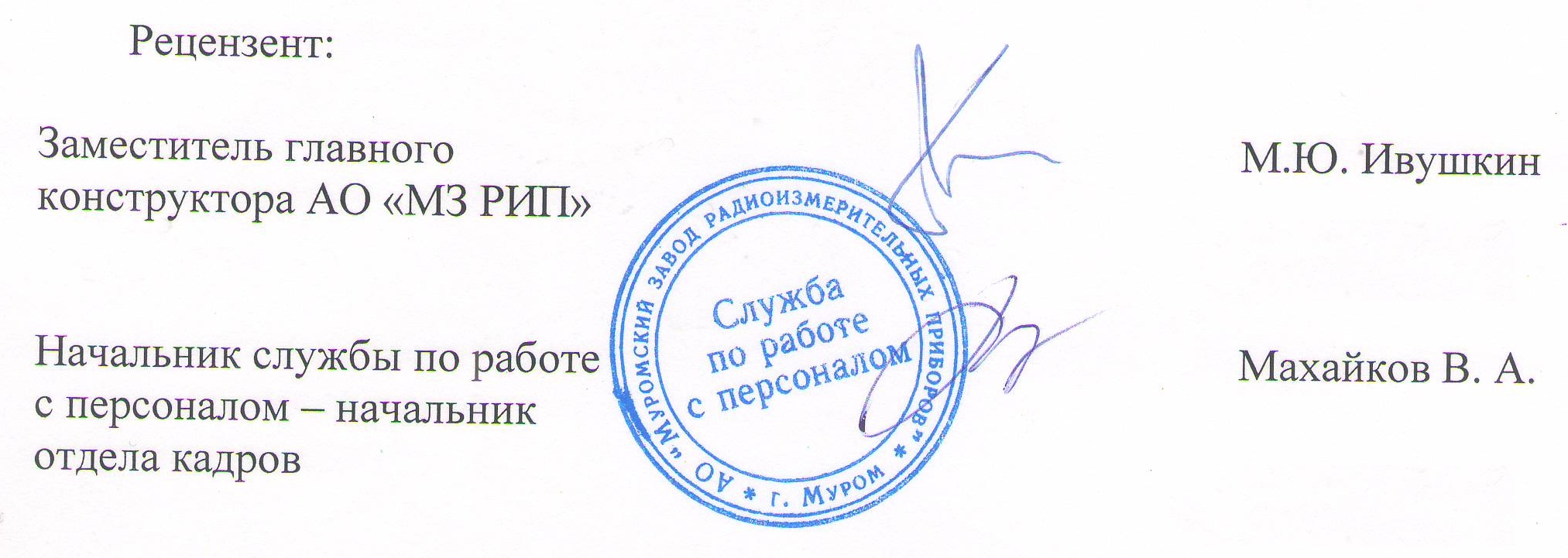 ___________«_______» ______________ _____ г.        (подпись)                               (дата)Протокол № ____от «_______» ______________ _____ г.Заведующий кафедрой РТ Ромашов В.В. ___________           (подпись)Вид учебной работыОбъем часов6 семестрМаксимальная учебная нагрузка (всего)177Обязательная аудиторная учебная нагрузка (всего)124В том числе:лекционные занятия58практические занятия14лабораторные работы32контрольные работыкурсовая работа20Самостоятельная работа обучающегося (всего)53Итоговая аттестация в формеЭкзаменНаименование разделов и темСодержание учебного материала, лабораторные работы и практические занятия, самостоятельная работа обучающихсяОбъем часов Уровень освоения12346 семестрРаздел 1Классификация, основные параметры и структурные схемы радиопередающих устройствТема 1.1 ВведениеСодержание учебного материалаТема 1.1 ВведениеЛекционные занятия. Место и функции радиопередающих устройств. Основные этапы развития техники радиопередающих устройств. 21Тема 1.2 Устройства генерирования и формирования сигналовСодержание учебного материалаТема 1.2 Устройства генерирования и формирования сигналовЛекционные занятия. Классификация радиопередающих устройств. Каскады и блоки радиопередающих устройств. Структурная схема радиопередающих устройств. Параметры радиопередатчика. Излучения радиопередатчика и проблема электромагнитной совместимости. 21Тема 1.2 Устройства генерирования и формирования сигналовПрактические занятия. Составление структурной схемы радиопередающих устройств с различными видами модуляции. 42Тема 1.2 Устройства генерирования и формирования сигналовСамостоятельная работа обучающихся. Назначение и области применения устройств генерирования и формирования радиосигналов; основные этапы развития; основные требования, предъявляемые к устройствам формирования радиосигналов (энергетические показатели, характеристики электромагнитной совместимости, качественные показатели). 23Раздел 2Генераторы с внешним возбуждением и умножители частотыТема 2.1 Общие принципы генерирования и усиления ВЧ и СВЧ колебанийСодержание учебного материалаТема 2.1 Общие принципы генерирования и усиления ВЧ и СВЧ колебанийЛекционные занятия. Классификация и физический механизм работы ВЧ и СВЧ генераторов. 41Тема 2.1 Общие принципы генерирования и усиления ВЧ и СВЧ колебанийСамостоятельная работа обучающихся. Структурная схема ГВВ. Баланс мощностей в ГВВ. Типы и области применения различных усилительных элементов; статистические характеристики усилительных элементов и их аппроксимация. 43Тема 2.2 Основы теории генератора с внешним возбуждением (ГВВ)Содержание учебного материалаТема 2.2 Основы теории генератора с внешним возбуждением (ГВВ)Лекционные занятия. Обобщенная схема генератора с внешним возбуждением и ее анализ. Баланс мощностей в ГВВ. Динамические характеристики ГВВ. Нагрузочные, амплитудные и частотные характеристики ГВВ. Согласование электронного прибора с источником возбуждения и нагрузкой. 41Тема 2.2 Основы теории генератора с внешним возбуждением (ГВВ)Практические занятия. Расчет каскада усилителя мощности на биполярном транзисторе по схеме с общим эмиттером. Расчет каскада усилителя мощности на биполярном транзисторе по схеме с общей базой. 42Тема 2.2 Основы теории генератора с внешним возбуждением (ГВВ)Самостоятельная работа обучающихся. Основы инженерного расчета и автоматизации проектирования ГВВ. 43Тема 2.3 Схемотехника ГВВСодержание учебного материалаТема 2.3 Схемотехника ГВВЛекционные занятия. Ламповые генераторы с внешним возбуждением. Транзисторные ГВВ. Методика расчета и режимы работы лампового и транзисторного ГВВ. Типы мощных транзисторов, используемых в генераторах. Биполярные и полевые транзисторы. Электрические цепи ГВВ. Широкополосные ГВВ. 61Тема 2.3 Схемотехника ГВВПрактические занятия. Расчет цепей согласования. 42Тема 2.3 Схемотехника ГВВЛабораторные работы. Изучение схемотехники и исследование характеристик и параметров транзисторных генераторов с внешним возбуждением. 42Тема 2.3 Схемотехника ГВВСамостоятельная работа обучающихся. Влияние питающих напряжений на режим ГВВ; основы инженерного расчета транзисторных ГВВ с учетом инерционных явлений; особенности использования ЭВМ при проектировании транзисторных ГВВ. 43Тема 2.4 Полупроводниковые умножители частотыСодержание учебного материалаТема 2.4 Полупроводниковые умножители частотыЛекционные занятия. Назначение, принцип действия и основные параметры. Транзисторный умножитель частоты. Диодные умножители частоты. 41Тема 2.4 Полупроводниковые умножители частотыПрактические занятия. Расчет каскада транзисторного умножителя частоты. 22Тема 2.4 Полупроводниковые умножители частотыЛабораторные работы. Изучение схемотехники и исследование характеристик и параметров транзисторных умножителей частоты. 42Тема 2.4 Полупроводниковые умножители частотыСамостоятельная работа обучающихся. Варакторные умножители частоты СВЧ диапазона. 23Тема 2.5 Суммирование мощностей сигналов ГВВСодержание учебного материалаТема 2.5 Суммирование мощностей сигналов ГВВЛекционные занятия. Способы суммирования мощностей сигналов. Суммирование мощностей сигналов с помощью многополюсной схемы. Суммирование мощностей сигналов с помощью фазированной антенной решетки. 41Тема 2.5 Суммирование мощностей сигналов ГВВСамостоятельная работа обучающихся. Сложение мощностей усилительных элементов и ГВВ. Параллельное включение усилительных элементов и двухтактные схемы; схемы сложения мощности произвольного числа генераторов; мостовые схемы сложения мощностей; блочно-модульный принцип мощных широкополосных транзисторных усилителей; схемы сложения мощностей генераторов в пространстве. 43Раздел 3Автогенераторы. Стабилизация дискретного множества частот Тема 3.1 Автогенераторы и стабилизация частоты автоколебанийСодержание учебного материалаТема 3.1 Автогенераторы и стабилизация частоты автоколебанийЛекционные занятия. Назначение, классификация и принцип действия. Установившийся режим автоколебаний. Стабильность частоты автогенераторов. Кварцевые автогенераторы. 41Тема 3.1 Автогенераторы и стабилизация частоты автоколебанийПрактические занятия. Расчет каскада кварцевого автогенератора. Расчет генератора, управляемого напряжением. 62Тема 3.1 Автогенераторы и стабилизация частоты автоколебанийЛабораторные работы. Изучение схемотехники и исследование характеристик и параметров транзисторных автогенераторов. 42Тема 3.1 Автогенераторы и стабилизация частоты автоколебанийСамостоятельная работа обучающихся. Схемы автогенераторов. Одноконтурные и многоконтурные схемы автогенераторов. 23Тема 3.2 Стабилизация дискретного множества частотСодержание учебного материалаТема 3.2 Стабилизация дискретного множества частотЛекционные занятия. Назначение и параметры синтезатора частот. Автоматическая подстройка частоты. Частотная автоподстройка частоты. Фазовая автоподстройка частоты. Цифровой синтезатор частот. 41Тема 3.2 Стабилизация дискретного множества частотПрактические занятия. Расчет цифрового синтезатора частот на основе системы фазовой автоподстройки частоты (ФАПЧ). 42Тема 3.2 Стабилизация дискретного множества частотЛабораторные работы. Изучение методов синтеза частот и исследование синтезаторов частот радиопередающих устройств. 42Тема 3.2 Стабилизация дискретного множества частотСамостоятельная работа обучающихся. Синтезаторы частоты с прямым и косвенным методом синтеза. 43Раздел 4Виды модуляции. Высокочастотные устройства формирования радиосигналовТема 4.1 Амплитудная модуляцияСодержание учебного материалаТема 4.1 Амплитудная модуляцияЛекционные занятия. Виды модуляции. Амплитудная анодная и коллекторная модуляция. Амплитудная сеточная и базовая модуляция. 41Тема 4.1 Амплитудная модуляцияЛабораторные работы. Изучение схемотехники и исследование амплитудных модуляторов радиопередающих устройств. 42Тема 4.1 Амплитудная модуляцияСамостоятельная работа обучающихся. Усиление модулированных колебаний. Искажения при амплитудной модуляции. 23Тема 4.2 Однополосная амплитудная модуляцияСодержание учебного материалаТема 4.2 Однополосная амплитудная модуляцияЛекционные занятия. Структура сигнала с однополосной модуляцией. Усиление ОБП сигнала. Формирование ОБП сигнала. 21Тема 4.2 Однополосная амплитудная модуляцияЛабораторные работы. Изучение схемотехники и исследование каскадов формирования двухполосного и однополосного сигналов радиопередающих устройств. 42Тема 4.2 Однополосная амплитудная модуляцияСамостоятельная работа обучающихся. Основные элементы устройств формирования однополосного сигнала; усиление сигналов с одной боковой полосой (ОБП). 23Тема 4.3 Частотная и фазовая модуляцияСодержание учебного материалаТема 4.3 Частотная и фазовая модуляцияЛекционные занятия. Спектр сигнала при частотной и фазовой модуляции. Методы осуществления угловой модуляции. Частотный и фазовый модуляторы. Стабилизация частоты несущей при частотной модуляции. Частотная и фазовая модуляция дискретных сообщений. 41Тема 4.3 Частотная и фазовая модуляцияПрактические занятия. Расчет транзисторного автогенератора с частотным модулятором. 42Тема 4.3 Частотная и фазовая модуляцияЛабораторные работы. Изучение схемотехники и исследование характеристик и параметров частотных модуляторов радиопередающих устройств. 42Тема 4.3 Частотная и фазовая модуляцияСамостоятельная работа обучающихся. Методы формирования сложных ФМ и ЧМ сигналов (линейная частотная модуляция, шумоподобные сигналы). 43Тема 4.4 Импульсная модуляцияСодержание учебного материалаТема 4.4 Импульсная модуляцияЛекционные занятия. Параметры и спектр сигнала при импульсной модуляции. Структурная схема и классификация импульсных модуляторов. Внутриимпульсная частотная модуляция. 21Тема 4.4 Импульсная модуляцияСамостоятельная работа обучающихся. Ключевые режимы работы ГВВ: энергетические показатели генераторов в ключевых режимах. 43Раздел 5Радиопередающие устройства различного назначения. Регулировка и испытание радиопередающих устройствТема 5.1 Радиопередатчики ВЧ диапазона различного назначения.Содержание учебного материалаТема 5.1 Радиопередатчики ВЧ диапазона различного назначения.Лекционные занятия. Радиовещательные радиопередатчики. Телевизионные радиопередатчики. 21Тема 5.1 Радиопередатчики ВЧ диапазона различного назначения.Практические занятия. Расчет структурной схемы радиопередающего устройства с амплитудной модуляцией. 22Тема 5.1 Радиопередатчики ВЧ диапазона различного назначения.Лабораторные работы. Исследование радиопередающих устройств низовой связи с угловой модуляцией. 42Тема 5.1 Радиопередатчики ВЧ диапазона различного назначения.Самостоятельная работа обучающихся. Широкополосные усилители мощности: основные ограничения на широкополосные свойства ламповых и транзисторных усилителей; схемы широкополосных усилителей: корректированные усилители, усилители с распределенным усилением, усилители с раздельным усилением в смежных полосах диапазона. 43Тема 5.2 Радиопередатчики СВЧ диапазона различного назначенияСодержание учебного материалаТема 5.2 Радиопередатчики СВЧ диапазона различного назначенияЛекционные занятия. Глобальные космические радиоэлектронные системы. Передатчики радиолокационных станций. Передатчики сотовой системы радиосвязи. 41Тема 5.2 Радиопередатчики СВЧ диапазона различного назначенияПрактические занятия. Расчет структурной схемы радиопередающего устройства с частотной модуляцией. Расчет структурной схемы радиопередающего устройства с фазовой модуляцией. 42Тема 5.2 Радиопередатчики СВЧ диапазона различного назначенияСамостоятельная работа обучающихся. Устройства формирования радиолокационных и радионавигационных систем. 43Тема 5.3 Радиопередатчики оптического диапазонаСодержание учебного материалаТема 5.3 Радиопередатчики оптического диапазонаЛекционные занятия. Назначение и структурная схема передатчика оптического диапазона. Модуляторы света. 21Тема 5.3 Радиопередатчики оптического диапазонаСамостоятельная работа обучающихся. Элементы устройств формирования оптического диапазона волн. 33Тема 5.4 Измерение параметров, регулировка и испытания радиопередатчиковСодержание учебного материалаТема 5.4 Измерение параметров, регулировка и испытания радиопередатчиковЛекционные занятия. Техника безопасности при работе с радиопередатчиками. Измерение параметров радиопередатчиков. Регулировка и испытания радиопередатчиков. 41Тема 5.4 Измерение параметров, регулировка и испытания радиопередатчиковСамостоятельная работа обучающихся. Методы регулировки и настройки радиопередатчиков. 43Всего:177Результаты обучения (освоенные умения, усвоенные знания)Формы и методы контроля и оценки результатов обучениячитать принципиальную схему радиопередающих устройств и их отдельных каскадовОценка результатов выполнения самостоятельной и лабораторных работыпользоваться справочной литературой и нормативно-технической документацией по радиопередающим устройствамОценка результатов выполнения самостоятельной и практических работыснимать карту сопротивлений и напряжений в контрольных точках каскадов передатчикаОценка результатов выполнения лабораторных работнаходить и устранять неисправности в каскадах радиопередающих устройствОценка результатов выполнения практических и лабораторных работвыполнять проверку функционирования и контроль основных параметров радиопередающей аппаратурыОценка результатов выполнения самостоятельной работы, практических и лабораторных работпроизводить регулировку и настройку радиопередающих устройств и их отдельных каскадовОценка результатов выполнения практических и лабораторных работвыполнять простейшие расчеты функциональных узлов радиопередающих устройствОценка результатов выполнения практических работпринцип действия и области использования радиопередающих устройствОценка результатов выполнения самостоятельной и лабораторной работы, экзамен  основные параметры радиопередающих устройствОценка результатов выполнения самостоятельной и практических работы, экзаменструктурные схемы радиопередающих устройствОценка результатов выполнения самостоятельной, лабораторных и практических работы, экзаменпринципиальные схемы радиопередающих устройств и их отдельных каскадовОценка результатов выполнения самостоятельной, лабораторных и практических работы, экзаменэлементную базу радиопередающих устройствОценка результатов выполнения самостоятельной и практических работытехнику безопасности при работе с радиопередающими устройствамиОценка результатов выполнения лабораторных работы